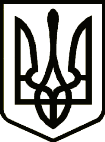                                                        УКРАЇНА ТЕТІЇВСЬКА МІСЬКА РАДАТЕТІЇВСЬКОГО РАЙОНУ КИЇВСЬКОЇ ОБЛАСТІТРИДЦЯТЬ ДРУГА СЕСІЯ СЬОМОГО СКЛИКАННЯ      РІШЕННЯПро передачу  контейнерів для збору сміття  з балансу управління освіти виконавчого комітету Тетіївської міської ради на баланс  КП «Благоустрій»        Розглянувши лист  управління виконавчого комітету Тетіївської міської ради про передачу контейнерів для збору сміття  на баланс КП «Благоустрій», керуючись  ст.26, 60 Закону України «Про місцеве самоврядування в Україні», Тетіївська міська рада                                         В И Р І Ш И Л А:1. Передати безоплатно   з балансу  управління освіти виконавчого комітету       Тетіївської міської ради на баланс  КП «Благоуст рій»  14 контейнерів для       збору сміття. 2. Доручити управлінню освіти  виконавчому комітету Тетіївської міської ради       здійснити  організаційні заходи щодо безоплатної передачі майна, вказаного       в п. 1 цього рішення.3. Керівнику КП «Благоустрій » забезпечити прийом-передачу вказаного      майна, оформлення відповідних документів та внести відповідні зміни до       реєстру  бухгалтерського обліку.4. Контроль за виконанням даного рішення покласти на постійну комісію     з питань торгівлі, житлово-комунального господарства, побутового       обслуговування, громадського харчування, управління комунальною     власністю, благоустрою, транспорту, зв"язку.                   Міський голова                                    Р.В.Майструк          01.07.2020 р.          №  902- 32-VII            Начальник  юридичного відділу                                               Н.М.Складена